Publicado en Madrid el 16/01/2020 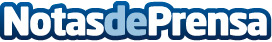 Dehesa El Milagro propone frutas y verduras de temporada para comenzar el año con buen pieComer mejor, este es uno de los propósitos número uno que la mayoría de las personas se hacen cada añoDatos de contacto:Amparo915416846Nota de prensa publicada en: https://www.notasdeprensa.es/dehesa-el-milagro-propone-frutas-y-verduras-de_1 Categorias: Nacional Nutrición Gastronomía Restauración Consumo http://www.notasdeprensa.es